Егерме етенсе   сакырылышы                               Двадцать седьмой  созыв                              Утыз икенсе ултырышы	тридцать второе  заседание         КАРАР                                                                   РЕШЕНИЕ    30 март    2018 й .                        №244                   30 марта    2018г.         Об откладывании принятия решения по   предоставлению разрешения на отклонение от предельных параметров разрешенного строительства на земельных участках с кадастровыми номерами 02:36:070119:556, 02:36:070119:557 по  адресу с.Кушнаренково, ул.Октябрьская д.45а.       1. В связи с намерением заявителя приобрести готовое здание под офис  Совет  сельского поселения Кушнаренковский сельсовет муниципального района Кушнаренковский район Республики Башкортостан решил: отложить принятие решения  о   предоставлении разрешения на отклонение от предельных параметров разрешенного строительства на земельных участках с кадастровыми номерами 02:36:070119:556, 02:36:070119:557 по  адресу с.Кушнаренково, ул.Октябрьская д.45а       2. Опубликовать настоящее решение   на официальном сайте сельского поселения Кушнаренковский сельсовет  « http://kushnaren.ru»          3. Настоящее решение вступает в силу со дня официальногоопубликования.Глава сельского поселения Кушнаренковский сельсовет                                               Р.Х.СаитовБашkортостан  РеспубликаҺыКушнаренко районы муниципаль районынынКушнаренко ауыл советы ауыл билӘмӘҺе советы452230, Кушнаренко ауылы, Островский урамы, 23Тел. 5-73-36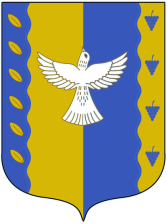 Республика  Башкортостансовет сельского поселения Кушнаренковский  сельсовет  муниципального  района Кушнаренковский район 452230, село Кушнаренково, ул. Островского, 23Тел. 5-73-36   